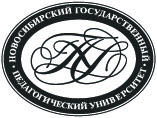 МИНОБРНАУКИ РОССИИфедеральное государственное бюджетное образовательное учреждение 
высшего образования«Новосибирский государственный педагогический университет»(ФГБОУ ВО «НГПУ»)Научно-методический фестиваль 
«Современное биологическое образование в системе «школа-вуз»»(Новосибирск, 29 марта 2018 г.)ИНФОРМАЦИОННОЕ ПИСЬМОУважаемые коллеги!Новосибирский государственный педагогический университет совместно с Новосибирским институтом повышения квалификации и переподготовки работников образования, корпорацией «Российский учебник» (г. Москва) и Новосибирской областной ассоциацией учителей и преподавателей биологии проводят 29 марта 2018 года научно-методический фестиваль «Современное биологическое образование в системе «школа-вуз»».В работе научно-методического фестиваля примут участие учителя и методисты по биологии, авторы УМК, ученые в области педагогики и методики обучения биологии.Направления работы научно-методического фестиваля:проблемы использования учебной и учебно-методической литературы по биологии в образовательном процессе;проектирование современных уроков в формате требований ФГОС общего образования;система оценивания предметных и метапредметных результатов как ресурс повышения качества образовательной деятельности обучающихся;роль электронных образовательных ресурсов в обучении биологии.Приглашаем Ваших сотрудников  принять участие 
в данном  мероприятии.Для участия в мероприятии необходимо заполнить регистрационную форму (Приложение 1) и прислать ее на электронный адрес: festivalbio@mail.ru до 26 марта 2018 года (включительно).По итогам мероприятия будет выдан сертификат участника научно-методического фестиваля.Контактная информация оргкомитетаПочтовый адрес: 630126, г. Новосибирск, ул. Вилюйская, 28, ФГБОУ ВО «НГПУ».e-mail: festivalbio@mail.ruКонтактные лица:Макарова Ольга Борисовна, тел.: 8 (383) 244-14-32Лошенко Виталина Игоревна, тел.: 8-913-389-85-50Приложение 1Регистрационная формаФамилия: Имя: Отчество: Дата рождения:  Адрес электронной почты: Контактный телефон:Основное место работы (полностью): Должность на основном месте работы: Рабочий  почтовый адрес и телефон:Ученая степень (при наличии):